DĚJEPIS 8. – úkol č. 8 Otevřete si váš  třídní e-mail a  stáhněte si PPT  -
v ní najdete DÚ, který mi pak pošlete do 7. 5.  na můj školní e-mail: chromikova@zsgm.cz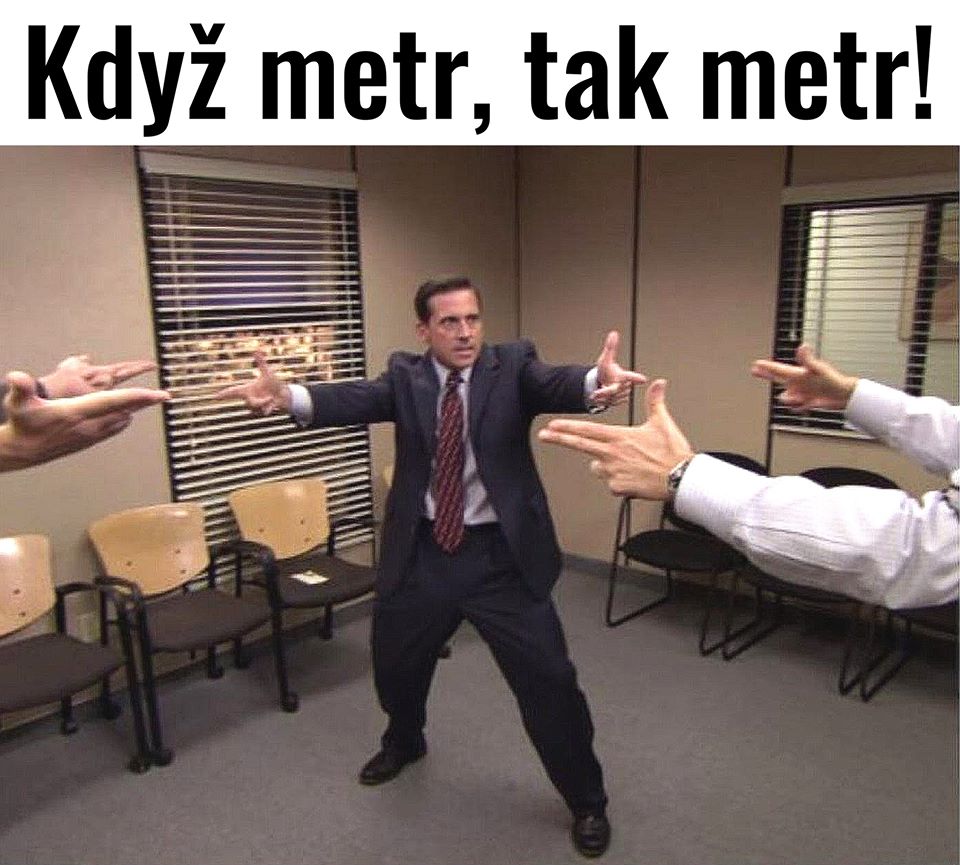 